1	7A	blok 1 en 2		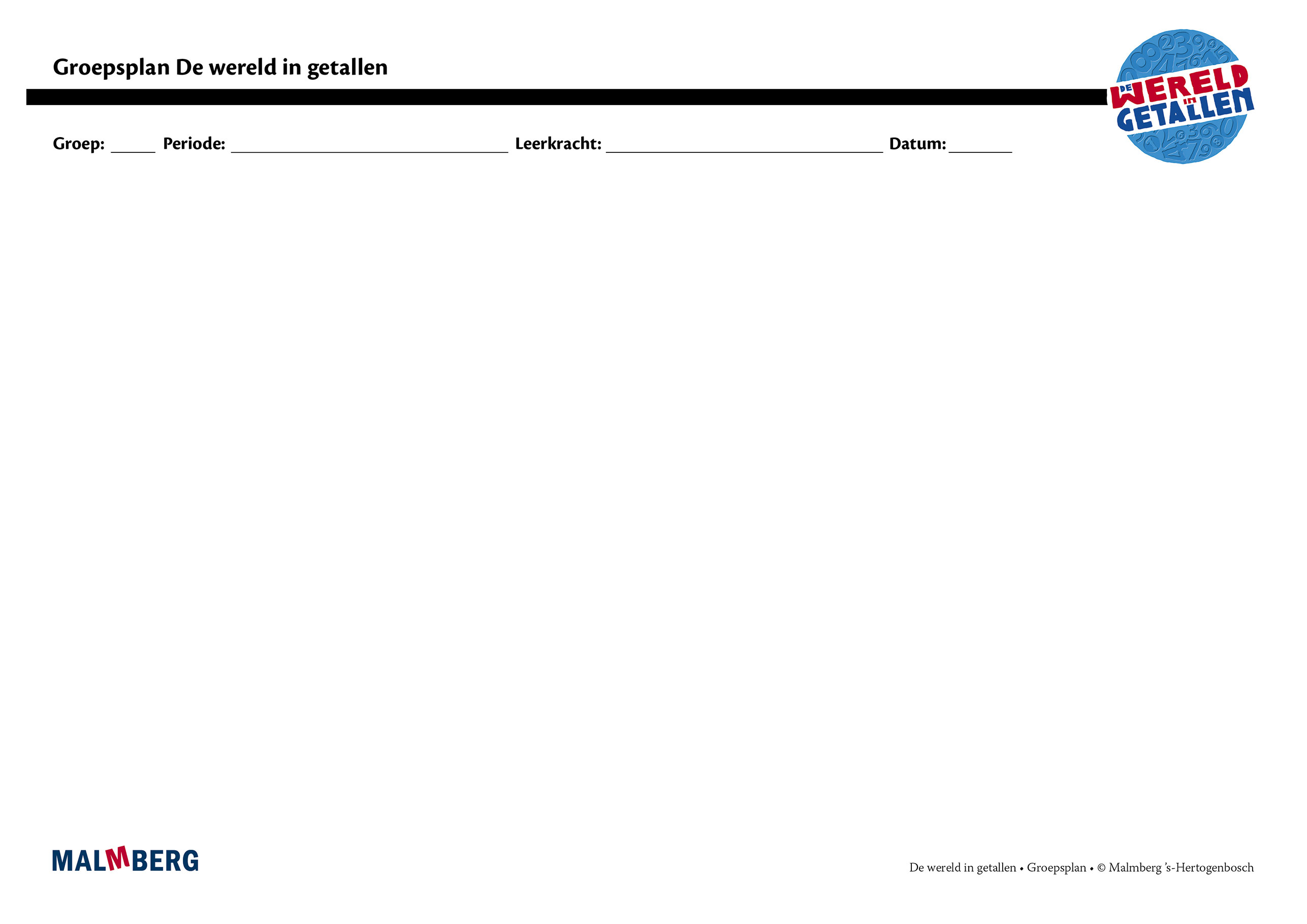 Groep/namenDoelInhoudAanpak/methodiekOrganisatieEvaluatieGroep A = 2 sterren: instructiegevoelige kinderen (basisgroep)Het gaat hier om kinderen bij wie de ontwikkeling van tellen en rekenen normaal verloopt. Toets blok 1 en 2Minimum: 80%Project en basis: 60-80%AutomatiserenGetallen samenstellen en positiewaarde tot 100 000Kolomsgewijs optellen en aftrekken 1000Cijferend optellen en aftrekken tot 10 000Optellen en aftrekken tot 100 000 (geldcontext)Optellen meerdere getallen tot 10 000Vermenigvuldigen (geldcontext)Breuken: deel van een geheel/hoeveelheid uitrekenenGeld: schattend optellen, inwisselenTijd: tijdsduur, digitale tijd, uren, minuut, seconde, honderdsten van secondenLengte: km, hm, m, dm, cm, mmGewicht: kg, g  Inhoud: l, dl, cl, ml en cm³ en lxbrxhOppervlakte: m², cm² en lxbrGrafieken: staafgrafiek, cirkeldiagram en beelddiagramInstructieTellen en getalbegrip:Kennismaken getal 
1 000 000Getalbeelden: uitspraak en notatieBewerkingen:Optellen, aftrekken en aanvullen tot 100 000Schattend optellen van meerdere geldbedragenCijferend optellen en aftrekken tot 10 000 met 
2 of 3 getallenToepassingen/contextVermenigvuldigen en delen:Cijferend vermenigvuldigenDelen (herhaald aftrekken)Kommagetallen:2 cijfers achter de komma bij geldbedragen en matenMaatverfijning, vergelijken kommagetallen met 1 of 2 cijfers achter de kommaGetalvolgorde Breuken:Breuken op de getallenlijnDeel van het geheel nemenVergelijken van breuken kleiner dan 1Koppelen kommagetallen en breuken in contextOptellen en aftrekken van gelijknamige breuken in contextToepassingenTijd:Tijdsduur, digitale tijdGeboortedataHonderdsten van secondenMeten:Lengte: relatie tussen de verschillende maten, introductie damInhoud: introductie 
dm³ en m³Oppervlakte: l x b, introductie ha en km²Omtrek: 2 x l + 2 x br Meetkunde:Spiegelen en symmetrie bepalenDiversen:Verhoudingen: aanbiedingen vergelijkenDiagrammen: lezen, interpreteren en maken sectordiagrammenMateriaal WIGRekenboek 7AWerkboek 7Toetsboek 7OefensoftwareHandig rekenenHandig rekenenKies goede maat, herleiden, kommagetallenGetallenlijn 800 000 of 0,8 miljoen136:8=H T E t h25 is het …deel van 1001/6 dag=…uur Ieder onderwerp volgensOriëntatieInstructieOefenenToepassenLeerkracht heeft afwisselend een sturende, begeleidende en ondersteunende rol.Doelgericht werken.Interactief onderwijs: 
veel informatieuitwisseling tussen leerkracht en leerlingen en tussen de kinderen onderling.Start met automatiseren5–10 minutenInstructieZelfstandig werken: opgaven van de weektaak40–45 minuten
Weektaak ** volgens blz 7 van de handleidingToets blok 1 en 2Groep B = 1 ster:
instructie-afhankelijke kinderenHet gaat hier om kinderen bij wie de ontwikkeling van tellen en rekenen stagneert. Toets blok 1 en 2Minimum: 80%Project en basis: 60-80%Materiaal WIGRekenboek 7AWerkboek 7(Bijwerkboek 7A)Toetsboek 7OefensoftwareAanvullende materialen om op concreet niveau te werken:Eén oplossing-manier.Leerkracht heeft afwisselend een sturende, begeleidende en ondersteunende rol.Doelgericht werken.Interactief onderwijs: 
veel informatieuitwisseling tussen leerkracht en leerlingen en tussen de kinderen onderling.InstructieVerlengde instructie (bijwerkboek)Zelfstandig werken: opgaven van de weektaakWeektaak * volgens blz 7 van de handleidingToets blok 1 en 2Groep C = 3 sterren:
instructie-onafhankelijke kinderenHet gaat hier om kinderen bij wie de ontwikkeling van tellen en rekenen bovengemiddeld verloopt.Toets blok 1 en 2Minimum: 80%Project en basis: 60-80%Materiaal WIGRekenboek 7AWerkboek 7Pluswerkboek 7Toetsboek 7OefensoftwareLeerkracht heeft afwisselend een sturende, begeleidende en ondersteunende rol.Doelgericht werken.Interactief onderwijs: 
veel informatieuitwisseling tussen leerkracht en leerlingen en tussen de kinderen onderling.(Verkorte) instructieZelfstandig werken: opgaven van de weektaakPluswerkboek (één keer per week instructie)Weektaak *** volgens blz 7 van de handleidingToets blok 1 en 2Kinderen met specifieke pedagogische en/of didactische behoeften